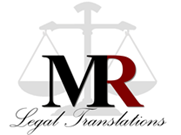 Maria Lorena Rojas N,	 Via de Serragli, 67 - Florence, Italy		VAT. 05999400483Mobile: +39 333 8611654Email: mr.legaltranslations@gmail.comAccreditationMember of ATA (American Translators Association) n°. 250596Court of Florence, Italy. Accredited Sworn Translator for the languages English and Spanish n° 9195 and n° 397. Member of the Florence Chamber of Commerce as an Expert for the Languages English, Italian, Spanish - membership card n° 930. SpecialtiesSubtitling, legal, marketing, business, financial, fashion and footwear design.Working languagesEnglish and Italian into Spanish English and Spanish into ItalianBusiness Experience		2000 - Present Owner/ Senior project manager at MR Legal Translations. Professional translations for private clients and agencies. Some of they are:Deluxe Entertainment http://www.bydeluxe.com Film subtitling / proofreading for the major companies in film production (Warner, Universal, Sony, MGM, HBO, etc.) I have been working for Deluxe Entertainment as a freelance translator since August 2000. Yoox Fashion and Design Website http://www.yoox.com/Euris consult http://www.eurisconsult.comTeuco Guzzini, S.p.A www.teuco.comBontempi Cucine S.p.A.Transitus http://www.transitus-group.com/Traducendo Italia http://www.traducendoitalia.eu/Altridiomi http://www.altridiomi.it/Legal English http://www.legalenglish.it/Lexilab http://www.lexilab.it/Monex Europe http://www.monexeurope.com/Globibo Language Services & Training http://www.globibo.com/Translation on Demand http://www.tond.it/cms/viewArriva Malta Transport http://www.arriva.com.mtItaltrader s.r.l. Prato http://www.italtrader.com/, Mexican Consulate in Rome, the Court of Justice of Florence, Colombian Consulate in Rome, among others.Other work experience1988-1999 Fashion and Footwear Designer for the following firms:Footwear Design Studio Manuela Mari. Pistoia, Italy.Conte of Florence Clothing Industry, Florence. Italy.Fratelli Rosselli S.p.A. Parabiago, Milan, Italy. Fiorucci S.r.l., Milan.D.B.A. di Del Biondi Alberto, Busa di Vigonza, Padova, Italy.Design Works Limited, Florence, Italy.EducationPrinciples and Practice of Translation PG Certificate English to Spanish – City University London, UK. 2012. With Distinction. Certificate available upon request.Master’s degree in Legal Specialist Translation English, Spanish and Italian – Università degli Studi di Genova, Italy. 2010. 110/110 with honours. Certificate available upon request.Specialisation course in Spanish legal terminology “Theory and Practice of the Sworn Translation” held by Ms Maria Antonietta Ferro, Court accredited translator. Florence, Italy. 2011. Certificate available upon request.Specialisation course in Italian and English legal terminology “The Sworn Translator”, held by Ms Maria Antonietta Ferro, Court accredited translator and Lawyer Serena De Palma. Milan, Italy. 2010. Certificate available upon request.CELI 5. Certificate of knowledge of Italian Language - C2 of the Common European Framework.Specialization course in Fashion Marketing - Università Luigi Bocconi, Milan, Italy. http://www.unibocconi.it 1993. Diploma in Fashion and Footwear Design - Istituto Marangoni, Milan, Italy. 1990Degree in Business Administration - Instituto Tecnológico y de Estudios Superiores de Monterrey, Campus Querétaro, Mexico. 1988. Certificate available upon request. http://en.wikipedia.org/wiki/Monterrey_Institute_of_Technology_and_Higher_EducationSeminars, Conferences, ExperiencesAn introduction to subtitling: bridging the language and culture divide. Held by Lindsay Bywood and Dr Jorge Díaz Cintas at the European Commission Representation in the UK. 26 October 2012.IT tools used by European Commission translators, held by Markus Foti at the European Commission Representation in the UK. 28 November 2012.Erasmus for Young Entrepreneurs http://www.erasmus-entrepreneurs.eu/ I had the opportunity to participate in this European Program in 2010. The collaboration with an experienced Translation Agency in another European country has allowed me to develop the skills that are necessary for taking my business to a new level, to consolidate my networks abroad and my relationship with potential clients. CAT Tools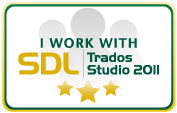 